Challenge When you have completed the main problem, have a go at this one. Remember your grid needs to have 70 squares.  Explain how you worked out how many lines where needed to make a grid with 70 squares.Use the squared paper to help you solve this problem.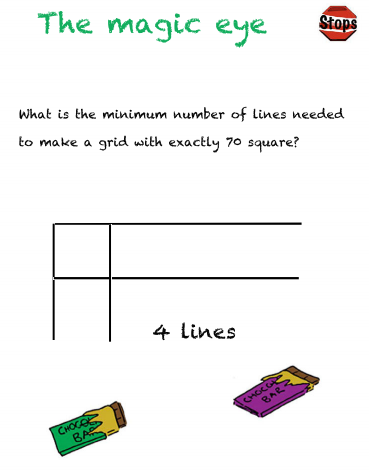 